Приложение БI ФИЗИКО-ХИМИЧЕСКИЕ СВОЙСТВА ДЕГАЗИРОВАННОЙ НЕФТИНаименование объекта:  нефтегазосборный коллектор куст №1,2 Осеннего месторождения – УПСВ Осеннего месторождения Место отбора проб: нефтегазосборный коллекторДата отбора: 28.12.2021 г.Дата поступления проб в ОАИ: 31.12.2021 г.Цель отбора: определение коррозионной агрессивности Результаты лабораторных испытаний представлены в таблице 1Таблица 1 – Состав и содержание агрессивных компонентов в водной фазе общего потокаПримечание: * - учитывая, что при отборе пробы жидкости консерванты углекислого газа и сероводорода не добавлялись, концентрация данных компонентов в исходной пробе будет выше.  Заключение: согласно корпоративной базе данных OraView (Гомель), обводненность продукции, перекачиваемой по коллектору от куста №1,2 Осеннего месторождения до УПСВ Осеннего месторождения превышает 80%, попутная вода находится в свободной фазе, поэтому оценка коррозионной агрессивности добываемой продукции выполнена на основании результатов анализа попутно-добываемой воды. Попутная вода содержит растворенные соли, агрессивные компоненты в виде углекислого газа и сероводорода. Cогласно РД 39-0147103-362-86 «Руководство по применению антикоррозионной мероприятий при составлении проектов обустройства и реконструкции объектов нефтяных месторождений» (таблица 4), характеризуется как среднеагрессивная. Согласно таблице 2, РД 39-0147103-362-86 «Руководство по применению антикоррозионной мероприятий при составлении проектов обустройства и реконструкции объектов нефтяных месторождений», скорость коррозии углеродистой стали для данной среды, будет составлять 0,1-0,5 мм/год. Таблица 2 - Результаты химического анализа попутной воды Осеннего месторождения (дата отбора 08.02.2022)Таблица 3 – Характеристика поступивших проб водо-нефтяной смеси Таблица 4 – Содержание воды в свободной фазе в устьевых пробах Таблица 5 – Результаты определения плотности дегазированной нефти. Классификация нефтей по типу Таблица 6 – Классификация протестированных проб по плотности и выходу светлых фракций Таблица 7 - Физико-химические свойства дегазированной нефти ОАО «Янгпур», Осеннего месторождения, скважина № 121, залежь БП 12 * - объем обезвоженной нефти недостаточен для выполнения полного комплекса испытаний Таблица 8 - Физико-химические свойства дегазированной нефти ОАО «Янгпур», Осеннего месторождения, скважина № 122, залежь БП 12Таблица 9 - Физико-химические свойства дегазированной нефти ОАО «Янгпур», Осеннего месторождения, скважина № 123s3, залежь Ю-1* - объем обезвоженной нефти недостаточен для выполнения полного комплекса испытаний Таблица 10 - Физико-химические свойства дегазированной нефти ОАО «Янгпур», Осеннего месторождения, скважина № 124s2, залежь Ю-1* - объем обезвоженной нефти недостаточен для выполнения полного комплекса испытаний Таблица 11 - Физико-химические свойства дегазированной нефти ОАО «Янгпур», Осеннего месторождения, скважина № 125g, залежь Ю-1Таблица 12 - Физико-химические свойства дегазированной нефти ОАО «Янгпур», Осеннего месторождения, скважина № 820s2, залежь БП 12Ниже представлена краткая физико-химическая характеристика дегазированной нефти по каждой залежи, основанная на результатах настоящего исследования.Осеннее месторождение, БП 12. Дегазированная нефть в соответствии с ГОСТ 31378-2009 [4], является легкой и относится к типу 1 (плотность – 847,1 кг/м3), малосернистой (содержит 0,289 % массовых серы), по данному параметру относится к классу 1. Нефть является высокопарафиновой (содержание парафина составляет 6,3 % массовых), малосмолистой (среднее содержание асфальто-смолистых веществ 2,66 % массовых). Объемная доля фракций, выкипающих в диапазоне от температуры начала кипения до 100оС, составляет 4,4 %, от температуры начала кипения до 200оС – 22,0 %, от температуры начала кипения до 300оС – 47,0 %. По результатам исследованных ранее проб дегазированной нефти для залежи БП12 Осеннего месторождения приняты следующие физико-химические свойства (диапазоны значений), согласно отчёта «Оперативный подсчёт запасов нефти и растворённого газа Осеннего месторождения нефти»:- плотность при 20оС 826,7 - 844,8 кг/м3;- кинематическая вязкость при 20оС 3,74-7,33 мм2/с;- кинематическая вязкость при 50оС 1,91-3,33 мм2/с;- содержание асфальто-смолистых веществ 4,22-9,86 % масс.;- содержание парафина 6,64-8,70 % масс.;- содержание серы 0,20-0,31% масс.;- выход лёгких фракций, выкипающих до 300оС 46,0-48,2 % об.Сравнивая результаты проведенных испытаний с физико-химическими свойствами, принятыми по залежи БП12 Осеннего месторождения, отмечено следующее:- плотность нефти по скважине 820s2 (858,3 кг/м3) значительно превышает верхнюю границу диапазона значений, принятых по залежи БП12. По информации из базы данных Oraview  наблюдается утяжеление добываемой из скв. 820s2 нефти (с              823 кг/м3 после начала эксплуатации пласта БП12 и до 870 кг/м3 в настоящее время), при постоянном росте обводнённости продукции. Столь существенное изменение плотности может быть связано с добычей окисленной нефти вблизи ВНК, неоднородным геологическим строением залежи (подключением в процессе разработки пропластков с различными физико-химическими свойствами), либо с возможным переходом легких углеводородов в водную или газовую фазу. Для проверки предположения о возможном окислении нефти вблизи ВНК проведено определение кислотного числа дегазированной нефти из скв. 820s2. Определение выполнено согласно ASTM D664 «Стандартный метод определения кислотного числа нефтепродуктов потенциометрическим титрованием» [13] с использованием Аutomatic titrator GT-200 (Мitsubishi Сhemical Аnalytech, Japan). Кислотное число протестированного образца составляет 0,05 мгКОН/г. Согласно существующей классификации, сырая нефть с кислотным числом ˃0,5 мгКОН/г относится к категории высококислотной [[James G. Speight. Handbook of Petroleum Analysis // John Wiley&Sons, Inc., 2001] [14], полученный результат (0,05 мгКОН/г) не позволяет отнести протестированный образец дегазированной нефти к данной категории, что противоречит предположению об окислении нефти, контактирующей с ВНК. Невысокое суммарное содержание асфальто-смолистых веществ также не подтверждает данное предположение. Таким образом, вероятными причинами роста плотности нефти, добываемой из скв 820s2 остаются неоднородное строение залежи (наличие пропластков, насыщенных нефтью с разным содержанием высокомолекулярных соединений (смол, асфальтенов, парафинов)), либо частичный переход легких углеводородов в водную фазу, а также в газовую шапку, образовавшуюся в процессе дегазации при снижении пластового давления ниже давления насыщения. Считаем необходимым увеличить верхнюю границу диапазона принятых по залежи значений до 858,3 кг/м3.- результаты определения кинематической вязкости при 20оС находятся значительно выше принятого диапазона (6,90 - 27,64 мм2/с). Диапазон полученных значений вязкости при 50оС (3,05 - 4,66 мм2/с) также несколько выше принятого по данной залежи. Считаем необходимым увеличить верхнюю границу принятого диапазона кинематической вязкости до 27,64 мм2/с при 20оС и до 4,66 мм2/с при 50оС с учетом результатов настоящего исследования.- результаты определения асфальто-смолистых веществ (2,42 % масс. и 2,89 % масс.) позволяют скорректировать в сторону уменьшения нижнюю границу принятого по залежи диапазона значений. - массовое содержание парафина совпадает по скв. 122 и 820s2 (6,30% масс.), полученный результат незначительно снижает нижнюю границу принятого по залежи диапазона.- массовое содержание серы по результатам испытаний (0,278 - 0,306 % масс.) входит в диапазон принятых по залежи значений.- по результатам определения фракционного состава нефти из скв. 122 и 820s2, объемный выход легких фракций, выкипающих до 300оС (43,5 и 50,4 % объёмн.) несколько выше полученных ранее результатов, что незначительно увеличивает верхнюю границу принятого диапазона. Осеннее месторождение, Ю1. Дегазированная нефть в соответствии с ГОСТ 31378-2009 [4], является особо легкой и относится к типу 0 (плотность – 817,9 кг/м3), малосернистой (содержит 0,186 % массовых серы), по данному параметру относится к классу 1. Нефть является парафиновой (содержание парафина составляет 5,1 % массовых), малосмолистой (среднее содержание асфальто-смолистых веществ 2,10 % массовых). Объемная доля фракций, выкипающих в диапазоне от температуры начала кипения до 100оС, составляет 3,0 %, от температуры начала кипения до 200оС – 35,0 %, от температуры начала кипения до 300оС – 62,0 %. По результатам исследованных ранее проб дегазированной нефти для залежи Ю1 Осеннего месторождения приняты следующие физико-химические свойства (диапазоны значений), согласно отчёта «Оперативный подсчёт запасов нефти и растворённого газа Осеннего месторождения нефти»:- плотность при 20оС 772,2 - 810,5 кг/м3;- кинематическая вязкость при 20оС 1,07-3,55 мм2/с;- кинематическая вязкость при 50оС 0,71-1,40 мм2/с;- содержание асфальто-смолистых веществ 0,61-5,29 % масс.;- содержание парафина 3,29-6,33 % масс.;- содержание серы 0,13-0,21% масс.;- выход лёгких фракций, выкипающих до 300оС 65,0-76,0 % об.Сопоставляя результаты проведенных испытаний с физико-химическими свойствами, принятыми по залежи Ю1 Осеннего месторождения установлено, что:- плотность нефти горизонта Ю1 Осеннего месторождения составляет 818,9 кг/м3, что незначительно превышает верхний предел диапазона значений, принятых по залежи Ю1. Полученный результат дополняет принятый диапазон значений.- полученные значения кинематической вязкости при 20оС (3,58 мм2/с и 3,55 мм2/с) находятся в пределах принятого по залежи диапазона. Полученная величина кинематической вязкости нефти при 50оС (1,82 мм2/с и 1,91 мм2/с) несколько выше принятого по данной залежи диапазона. Считаем необходимым увеличить верхнюю границу принятого диапазона кинематической вязкости до 1,91 мм2/с при 50оС с учётом результатов настоящего исследования.- результат определения асфальто-смолистых веществ по пробе из скв.125g (2,1 % масс.) находится в принятом по залежи диапазоне значений.- величина массового содержания парафина по пробе из скв.125g (5,1 % масс.). входит в диапазон значений по пробам, исследованным ранее.- результаты определения массового содержания серы (0,171 - 0,203 % масс.) входят в диапазон свойств по пробам, изученным ранее. - по результатам определения фракционного состава объёмный выход светлых фракций, выкипающих до 300оС (62,0 % объёмн.), незначительно снижает нижнюю границу принятого диапазона значений.    Таблица 13 - Физико-химические свойства протестированных проб дегазированной нефти Таблица 14 - Физико-химическая характеристика дегазированной нефти по горизонтам Выводы:На основании полученных результатов выполнена классификация нефтей по основным физико-химическим параметрам. Отмечено, что в целом нефти, добываемые на месторождениях ОАО НК Янгпур характеризуются схожими основными физико-химическими свойствами.   По итогам сравнительного анализа результатов исследования поступивших проб нефти, добываемой на скважинах Осеннего месторождений с результатами ранее исследованных представительных проб (отчеты по подсчету запасов, проектные документы) установлены значительные расхождения полученных данных и принятых значений по залежи БП12 Осеннего месторождения; по залежам Ю1 Осеннего отмечены незначительные несоответствия новых данных принятым диапазонам, а именно:- по залежи БП12 Осеннего месторождения: значительное отличие по кинематической вязкости, содержанию асфальто-смолистых веществ, плотности (скв. 820s2); незначительные корректировки границ принятых диапазонов по содержанию парафина и выходу легких фракций до 300оС; соответствие принятому диапазону по содержанию серы.- по залежи Ю1 Осеннего месторождения: незначительные корректировки принятых диапазонов по плотности, кинематической вязкости, фракционному составу; соответствие принятым диапазонам по содержанию асфальтосмолистых веществ, парафинов, серы.Следует отметить, что большая часть нефти, добываемой на месторождениях ОАО НК Янгпур, характеризуется невысокими значениями плотности и вязкости, что является существенным положительным фактором в процессе добычи и транспортировки скважинной продукции. Высокие технологические параметры и ценность данной нефти в качестве сырья для переработки обусловлены низким содержанием серы и парафина, повышенным содержанием легких фракций. В среднем невысокое содержание асфальто-смолистых веществ в добываемых нефтях также является положительным фактором, т.к. процесс переработки не требует значительных затрат на переработку вторичными методами.СПИСОК ИСПОЛЬЗОВАННЫХ ИСТОЧНИКОВ ASTM D 4007 «Стандартный метод определения содержания воды и осадка в сырой нефти методом центрифугирования (лабораторная методика)».СТП 09100.17015.060-2015 Порядок выполнения работ по определению дебита скважин добывающего фонда НГДУ «Речицанефть» РУП «Производственное объединение «Белоруснефть»; Введ. с ASTM D5002 «Стандартный метод определения плотности и относительной плотности сырой нефти с помощью цифрового анализатора плотности».ГОСТ 31378-2009 Межгосударственный стандарт. Нефть. Общие технические условия; Введ. 01.01.2012. – Минск.: Госстандарт республики Беларусь, 2012. – 8 с.ASTM D445 «Метод определения кинематической вязкости прозрачных и непрозрачных жидкостей (расчёт динамической вязкости)».ASTM D5853 «Стандартный метод определения температуры застывания сырой нефти».ASTM D4294 «Стандартный метод определения серы в нефти и нефтепродуктах методом рентгенофлуоресцентной спектрометрии на основе энергии дисперсионного взаимодействия».ASTM D3279 «Standard Test Method for n-Heptane Insolubles».ГОСТ 11851-2018 Межгосударственный стандарт. Нефть. Метод определения парафина; Введ. 01.12.2021. – Москва.: Стандартинформ, 2018. – 16 с.ГОСТ 6370-2018 Межгосударственный стандарт. Нефть, нефтепродукты и присадки. Метод определения механических примесей; Введ. 01.12.2021. – Москва.: Стандартинформ, 2019. – 8 с.ГОСТ 2177-99, метод Б. Межгосударственный стандарт. Нефтепродукты. Методы определения фракционного состава; Введ. 01.01.2001. – Москва.: Российский институт стандартизации, 2021. – 8 с.ТКП 17.04.29.2011 Правила применения классификации запасов, перспективных и прогнозных ресурсов углеводородов. «БЕЛГЕО» Министерства природных ресурсов и охраны окружающей среды Республики Беларусь. – Минск. – 2011. – 14 с. ASTM D664 «Стандартный метод определения кислотного числа нефтепродуктов потенциометрическим титрованием».James G. Speight. Handbook of Petroleum Analysis // John Wiley&Sons, Inc., 2001.James G. Speight. High Acid Crudes // Elsevier Science. 2014.II КОМПОНЕНТНО-ФРАКЦИОННЫЙ СОСТАВ ДЕГАЗИРОВАННОЙ НЕФТИ И УГЛЕВОДОРОДНЫХ КОНДЕНСАТОВНа основании сравнительного анализа полученных диаграмм можно отметить следующее:- диаграммы нефтей из разных горизонтов Осеннего месторождения (скважины 122, 820s2 (БП) и 125g (Ю1)) практически идентичны, наиболее вероятной причиной этого является вертикальная флюидосообщаемость горизонтов БП и Ю1, а заметное различие физико-химических свойств вероятно обусловлено различным содержанием высокомолекулярных компонентов (смол, асфальтенов и парафинов) (рисунок 2).Таблица  - Компонентный состав нефти из скв. 820 Осеннего месторождения*) - компонеты с температурой кипения ниже соответствующего нормального алканаТаблица  - Компонентный состав нефти из скв. 125 Осеннего месторождения*) - компонеты с температурой кипения ниже соответствующего нормального алканаТаблица  - Компонентный состав нефти из скв. 122 Осеннего месторождения*) - компонеты с температурой кипения ниже соответствующего нормального алкана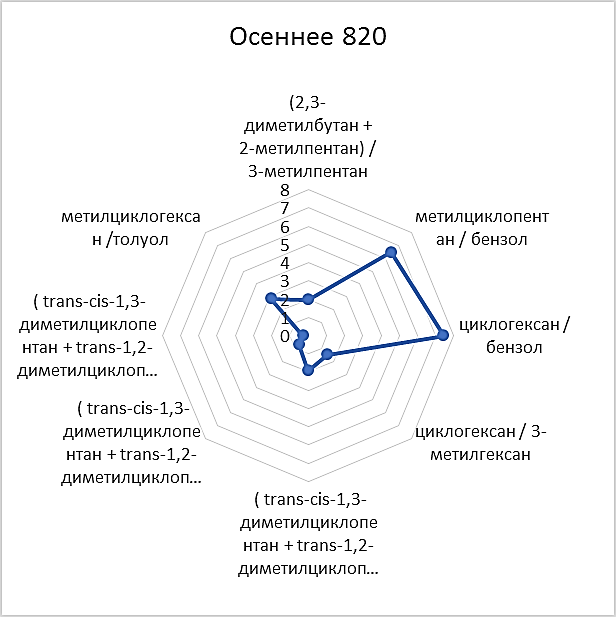 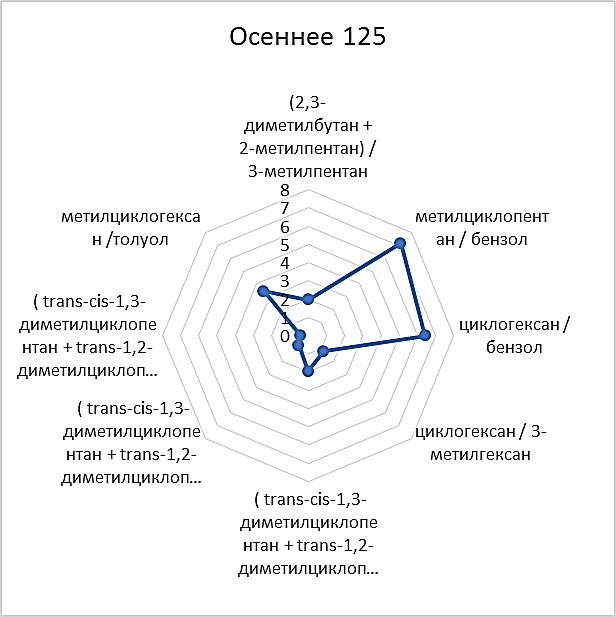 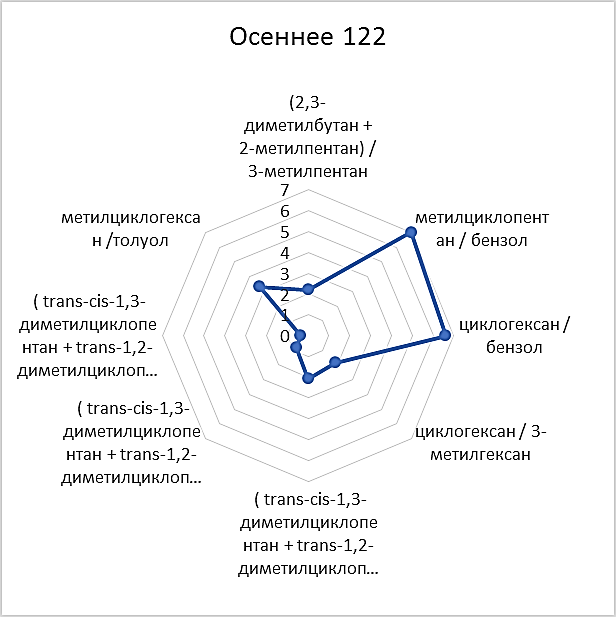 III ФИЗИКО-ХИМИЧЕСКИЕ СВОЙСТВА ПОПУТНО-ДОБЫВАЕМОЙ ВОДЫТаблица 1.1 - Результаты химического анализа попутной воды Осеннего месторождения (дата отбора 08.02.2022)Таблица 1.2 - Результаты химического анализа попутной воды скв. 125 месторождения Осеннее, Ю1 (дата отбора 08.02.2022) с расчетами насыщения основными минералами в пластовых условиях (Рпл.=30 МПа; t=80 0С)ДатапроведенияиспытанийПлотность, г/см3Минерализация, г/лрНСодержание компонентов: мг/лСодержание компонентов: мг/лСодержание компонентов: мг/лСодержание компонентов: мг/лСодержание компонентов: мг/лСодержание компонентов: мг/лСодержание компонентов: мг/лСодержание компонентов: мг/лДатапроведенияиспытанийПлотность, г/см3Минерализация, г/лрНCl-HCO3-SO42-Ca2+Mg2+Na++K+CO₂H₂S31.12.20211,02635,597,820822107452581229128354,6*6,6*Место отбораПласт    Плотность, г/см3Минерализация, г/дм3рНЖесткость общая, мг-экв/ дм3Содержание компонентов, мг/дм3Содержание компонентов, мг/дм3Содержание компонентов, мг/дм3Содержание компонентов, мг/дм3Содержание компонентов, мг/дм3Содержание компонентов, мг/дм3Содержание компонентов, мг/дм3Содержание компонентов, мг/дм3Содержание компонентов, мг/дм3CO2 раст. мг/лH2S раст. мг/лМесто отбораПласт    Плотность, г/см3Минерализация, г/дм3рНЖесткость общая, мг-экв/ дм3Cl-HCO3-SO42-Ca2+Mg2+Na+КBr-J-Fe общ.CO2 раст. мг/лH2S раст. мг/лОбщий поток1,03747,27,770,027729,71308,014,0806,6361,516883,278,00,018,39,20,6Регистрационный № МесторождениеЗалежьДата отбора№ скв.КустОбъём, лОписание образца6803ОАО «Янгпур», Осеннее БП 1208.02.2022121не указан21 л-вода1 л – вода + нефть6804ОАО «Янгпур», ОсеннееБП 1208.02.2022122не указан21 л-вода1 л – вода + нефть6805ОАО «Янгпур», ОсеннееЮ-108.02.2022123s3не указан21 л-вода1 л – вода + плёнка нефти6806ОАО «Янгпур», ОсеннееЮ-108.02.2022124s2не указан21 л-вода1 л – вода + плёнка нефти6807ОАО «Янгпур», ОсеннееЮ-108.02.2022125gне указан21 л-вода1 л – вода + нефть6808ОАО «Янгпур», ОсеннееБП 1208.02.2022820s2не указан21 л-вода1 л – вода + нефтьМесторождениеСкважинаГоризонтСодержание воды, % объёмныеОАО «Янгпур», Осеннее121БП 1280,5ОАО «Янгпур», Осеннее122БП 1257,9ОАО «Янгпур», Осеннее820s2БП 1269,8ОАО «Янгпур», Осеннее123s3Ю-196,3ОАО «Янгпур», Осеннее124s2Ю-184,1ОАО «Янгпур», Осеннее125gЮ-189,5МесторождениеСкважинаЗалежьПлотность, кг/м3Классификация нефти по плотности ГОСТ 31378ОАО «Янгпур», Осеннее121БП 12843,5Лёгкая, тип 1ОАО «Янгпур», Осеннее122БП 12839,5Лёгкая, тип 1ОАО «Янгпур», Осеннее820s2БП 12858,3Средняя, тип 2ОАО «Янгпур», Осеннее123s3Ю-1820,8Особо лёгкая, тип 0ОАО «Янгпур», Осеннее124s2Ю-1814,2Особо лёгкая, тип 0ОАО «Янгпур», Осеннее125gЮ-1818,8Особо лёгкая, тип 0МесторождениеСква-жинаГори-зонтПлотность, кг/м3Выход светлых фракций, выкипающих, до (% объёмные) Выход светлых фракций, выкипающих, до (% объёмные) Классификация нефти по плотности и выходу светлых фракций (ГОСТ 31378)МесторождениеСква-жинаГори-зонтПлотность, кг/м3200оС300оСКлассификация нефти по плотности и выходу светлых фракций (ГОСТ 31378)ОАО «Янгпур», Осеннее122БП 12839,52850лёгкая, тип 1ОАО «Янгпур», Осеннее820s2БП 12858,31644средняя, тип 2ОАО «Янгпур», Осеннее125gЮ-1818,83562особо лёгкая, тип 0ПараметрыДата отбора 08.02.2022ТНПА на метод испытанияПлотность при 20оС, г/см30,8435ASTM D 5002-19Вязкость кинематическая, мм2/спри 20оС17,92ASTM D 445-19апри 50оС4,038ASTM D 445-19аТемпература застывания, оС+13ASTM D 5853-17аСодержание, %масс.- серы0,282ASTM D 4294-16е1- асфальтенов- *ASTM D 3279-19- смол силикагелевых- *СТП 09100.17015.089-2020,пр.Л- парафина- *ГОСТ 11851-2018, метод АТемпература застывания парафина, оС- *ГОСТ 11851-2018, метод БФракционный состав нефти, % объемные  *ГОСТ 2177-99, метод БТемпература, оСН.К.-100-120-150-160-180-190-200-220-240-260-280-300-Общий выход фр. до 300оС,% об.-Остаток и потери , % об.-Содержание воды, % об.80,5СТП 09100.17015.060-2015, пр. Д.Механические примеси, % масс.- *ГОСТ 6370-2018ПараметрыДата отбора 08.02.2022ТНПА на метод испытанияПлотность при 20оС, г/см30,8395ASTM D 5002-19Вязкость кинематическая, мм2/спри 20оС6,899ASTM D 445-19апри 50оС3,050ASTM D 445-19аТемпература застывания, оС+7ASTM D 5853-17аСодержание, %масс.- серы0,278ASTM D 4294-16е1- асфальтенов0,1ASTM D 3279-19- смол силикагелевых2,32СТП 09100.17015.089-2020,пр.Л- парафина6,30ГОСТ 11851-2018, метод АТемпература застывания парафина, оС57ГОСТ 11851-2018, метод БФракционный состав нефти, % объемные  ГОСТ 2177-99, метод БТемпература, оСН.К.47,91007,212010,815016,916019,518023,719026,720028,022033,024036,026040,928045,330050,435063,1Общий выход фр. до 350оС,% об.63,1Остаток и потери , % об.36,9Содержание воды, % об.57,9СТП 09100.17015.060-2015, пр. Д.Механические примеси, % масс.0,02ГОСТ 6370-2018ПараметрыДата отбора 08.02.2022ТНПА на метод испытанияПлотность при 20оС, г/см30,8208ASTM D 5002-19Вязкость кинематическая, мм2/спри 20оС- *ASTM D 445-19апри 50оС- *ASTM D 445-19аТемпература застывания, оС- *ASTM D 5853-17аСодержание, %масс.- серы0,185ASTM D 4294-16е1- асфальтенов- *ASTM D 3279-19- смол силикагелевых- *СТП 09100.17015.089-2020,пр.Л- парафина- *ГОСТ 11851-2018, метод АТемпература застывания парафина, оС- *ГОСТ 11851-2018, метод БФракционный состав нефти, % объемные  *ГОСТ 2177-99, метод БТемпература, оСН.К.-100-120-150-160-180-190-200-220-240-260-280-300-350-Общий выход фр. до 350оС,% об.-Остаток и потери , % об.-Содержание воды, % об.96,3СТП 09100.17015.060-2015, пр. Д.Механические примеси, % масс.- *ГОСТ 6370-2018ПараметрыДата отбора 08.02.2022ТНПА на метод испытанияПлотность при 20оС, г/см30,8142ASTM D 5002-19Вязкость кинематическая, мм2/спри 20оС3,580ASTM D 445-19апри 50оС1,824ASTM D 445-19аТемпература застывания, оС+4ASTM D 5853-17аСодержание, %масс.- серы0,171ASTM D 4294-16е1- асфальтенов- *ASTM D 3279-19- смол силикагелевых- * СТП 09100.17015.089-2020,пр.Л- парафина- *ГОСТ 11851-2018, метод АТемпература застывания парафина, оС- *ГОСТ 11851-2018, метод БФракционный состав нефти, % объемные  *ГОСТ 2177-99, метод БТемпература, оСН.К.-100-120-150-160-180-190-200-220-240-260-280-300-350-Общий выход фр. до 350оС,% об.-Остаток и потери , % об.-Содержание воды, % об.84,1СТП 09100.17015.060-2015, пр. Д.Механические примеси, % масс.- *ГОСТ 6370-2018ПараметрыДата отбора 08.02.2022ТНПА на метод испытанияПлотность при 20оС, г/см30,8188ASTM D 5002-19Вязкость кинематическая, мм2/спри 20оС3,554ASTM D 445-19апри 50оС1,998ASTM D 445-19аТемпература застывания, оС+4ASTM D 5853-17аСодержание, %масс.- серы0,203ASTM D 4294-16е1- асфальтенов0,11ASTM D 3279-19- смол силикагелевых1,99СТП 09100.17015.089-2020,пр.Л- парафина5,1ГОСТ 11851-2018, метод АТемпература застывания парафина, оС51ГОСТ 11851-2018, метод БФракционный состав нефти, % объемные  ГОСТ 2177-99, метод БТемпература, оСН.К.691003,01207,515020,516024,018029,019031,020035,022041,024046,526052,528057,530062,035074,0Общий выход фр. до 350оС,% об.74,0Остаток и потери , % об.26,0                                                                                                                                                                                                                              Содержание воды, % об.89,5СТП 09100.17015.060-2015, пр. Д.Механические примеси, % масс.0,03ГОСТ 6370-2018ПараметрыДата отбора 08.02.2022ТНПА на метод испытанияПлотность при 20оС, г/см30,8583ASTM D 5002-19Вязкость кинематическая, мм2/спри 20оС27,64ASTM D 445-19апри 50оС4,660ASTM D 445-19аТемпература застывания, оС+13ASTM D 5853-17аСодержание, %масс.- серы0,306ASTM D 4294-16е1- асфальтенов0,06ASTM D 3279-19- смол силикагелевых2,83СТП 09100.17015.089-2020,пр.Л- парафина6,3ГОСТ 11851-2018, метод АТемпература застывания парафина, оС54ГОСТ 11851-2018, метод БФракционный состав нефти, % объемные  ГОСТ 2177-99, метод БТемпература, оСН.К.821001,51202,51505,01606,518012,019013,520016,022021,024027,526034,528039,530043,535057,5Общий выход фр. до 350оС,% об.57,5Остаток и потери , % об.42,5                                                                                                                                                                                                                              Содержание воды, % об.69,8СТП 09100.17015.060-2015, пр. Д.Механические примеси, % масс.0,03ГОСТ 6370-2018Сква-жинаМесторож-дениеЗалежьПлот-ностьпри 20oС, г/см3Вязкость кинематическая, мм2/сВязкость кинематическая, мм2/сТемпература застывания, оСТемпература застывания, оСМассовое содержание, %Массовое содержание, %Массовое содержание, %Массовое содержание, %Массовое содержание, %t начала кипе-ния, oСОбъёмный выход фракций, %Объёмный выход фракций, %Объёмный выход фракций, %Объёмный выход фракций, %Объёмный выход фракций, %Объёмный выход фракций, %Объёмное содержание воды, %Сква-жинаМесторож-дениеЗалежьПлот-ностьпри 20oС, г/см320оС50оСнефтипарафинасерыасфальтеновсмол силикагелевыхпара-финамех. прим.t начала кипе-ния, oС100оС150оС200оС260оС300оС350 оСОбъёмное содержание воды, %121ОАО «Янгпур»ОсеннееБП 120,843517,924,038+ 13-0,282-----------80,5122ОАО «Янгпур»ОсеннееБП 120,83956,8993,050+ 7570,2780,102,326,30,0247,97,216,928,040,950,463,157,9820s2ОАО «Янгпур»ОсеннееБП 120,858327,644,660+ 13540,3060,062,836,30,0382,01,55,016,034,543,557,569,8123s3ОАО «Янгпур»ОсеннееЮ-10,8208----0,185-----------96,3124s2ОАО «Янгпур»ОсеннееЮ-10,81423,5801,824+ 4-0,171-----------84,1125gОАО «Янгпур»ОсеннееЮ-10,81883,5541,998+ 4510,2030,111,995,10,0369,03,020,535,052,562,074,089,5МесторождениеЗалежьПлот-ность при 20оСВязкость кинематическая, мм2/сВязкость кинематическая, мм2/сТемпература застывания, оСТемпература застывания, оСМассовое содержание, %Массовое содержание, %Массовое содержание, %Массовое содержание, %Массовое содержание, %t начала кипения, оСОбъёмный выход фракций, %Объёмный выход фракций, %Объёмный выход фракций, %МесторождениеЗалежьПлот-ность при 20оС20оС50оСнефтипарафинасерыасфаль-теновсмол силика-гелевыхпарафи-намех. прим.t начала кипения, оС100оС200оС300оСМесторождениеЗалежьПлот-ность при 20оС20оС50оСнефтипарафинасерыасфаль-теновсмол силика-гелевыхпарафи-намех. прим.t начала кипения, оС100оС200оС300оСОАО «Янгпур»ОсеннееБП 120,847117,493,9211560,2890,082,586,30,0365,04,422,047,0ОАО «Янгпур»ОсеннееЮ-10,81793,571,914510,1860,111,995,10,0369,03,035,062,0Рисунок 2 - Диаграммы нефти из скв. 122, 125, 820 Осеннего месторожденияКомпонентымасс. %Компонентымасс. %Propan0,0001-Ethyl-4-methylbenzol0,111i-Butan0,0021,3,5-Trimethylbenzol0,270Butan0,0085-methylnonane0,218i-pentan0,0351,2-methylethylbenzen0,158Pentan0,0631,2,4-Trimethylbenzol0,5682.2-dimetilbutan0,002n-Decan1,1822.3-dimetilbutan0,029*+C111,5972-metilpentan0,0811,2,3-Trimethylbenzol0,2873-metilpentan0,0572,3-Digidroinden0,366n-Hexan0,1891,3-Diethylbenzol0,264Hexen-20,0041-Methyl-3-propilbenzol0,131methylcyclopentan0,1921-Methyl-4-propilbenzol0,2062.4-dimetilpentan0,0021,2-Diethylbenzol0,050Benzol0,0301-Methyl-2-propylbenzol0,1151-Methylcyclopentene0,0041,4-Dimethyl-2-ethylbenzol0,152Cyclohexan0,2211,3-Dimethyl-4-ethylbenzol0,1882-metilhexan0,1101,2-Dimethyl-4-ethylbenzol0,1182.3-dimetilpentan0,0341,3-Dimethyl-2-ethylbenzol0,1753-metilhexan0,149n-Undecan1,215trans-cis-1.3-dimetilcyclopentan0,0721,2-Dimethyl-3-ethylbenzol0,065trans-1,2-Dimethylcyclopentan0,080*+C122,4193-Ethylpentan0,1371,2,4,5-tetramethylbenzen0,131n-Heptan0,4131,2,3,5-tetramethylbenzen0,152Metilcyclohexan1,0621-Ethyl-2-Propylbenzol0,1632,4-dimethylhexane0,1331-Methyl-3-Buthylbenzol0,1523,3-dimethylhexane0,0651,2,3,4-tetramethylbenzen0,3192,3,4-trimethylpentane0,078naphthalene0,290Toluen0,374n-C121,162C8-parafine0,029*+C135,530C8-olefine0,021*+C145,172C8-olefine0,283*+C155,1182,3-dimethylhexane0,015*+C164,679C8-parafine0,169*+C174,4522-methylheptane0,556*+C184,8553-methylheptane+3-ethylhexane0,038*+C194,209C8-cycloolefine0,048*+C203,967C8-cycloolefine0,155*+C213,7101,4-dimethylcyclohexane0,854*+C223,985n-Octan0,131*+C233,687*+C92,641*+C243,585ethylbenzene0,233*+C253,5271,4-dimethylbenzene(Paraxilol+Metaxilol)0,318*+C263,506Ortoxilol0,427*+C273,481n-Nonan0,903*+C283,138*+C102,253*+C293,2963,3-Dimethyloctan0,312*+C303,2391-Ethyl-3-methylbenzol0,278*+C311,352Компонентымасс. %Компонентымасс. %i-Butan0,0001,3,5-Trimethylbenzol0,251Butan0,0055-methylnonane0,350i-pentan0,0911,2-methylethylbenzen0,212Pentan0,1891,2,4-Trimethylbenzol0,6202.2-dimetilbutan0,006n-Decan1,6762.3-dimetilbutan0,0991,2,3-Trimethylbenzol0,3762-metilpentan0,317*+C111,9673-metilpentan0,2112,3-Digidroinden0,515n-Hexan0,7021,3-Diethylbenzol0,325Hexen-20,0091-Methyl-3-propilbenzol0,288methylcyclopentan0,6461-Methyl-4-propilbenzol0,0902.4-dimetilpentan0,0051,2-Diethylbenzol0,067Benzol0,0901-Methyl-2-propylbenzol0,1493.3-dimetilpentan0,0091,4-Dimethyl-2-ethylbenzol0,196Cyclohexan0,5791,3-Dimethyl-4-ethylbenzol0,2112-metilhexan0,3711,2-Dimethyl-4-ethylbenzol0,1392.3-dimetilpentan0,1121,3-Dimethyl-2-ethylbenzol0,1593-metilhexan0,481n-Undecan1,510trans-cis-1.3-dimetilcyclopentan0,2351,2-Dimethyl-3-ethylbenzol0,069trans-1,2-Dimethylcyclopentan0,258*+C122,8793-Ethylpentan0,4501,2,4,5-tetramethylbenzen0,151n-Heptan1,2761,2,3,5-tetramethylbenzen0,165Metilcyclohexan2,3791-Ethyl-2-Propylbenzol0,1582,4-dimethylhexane0,3901-Methyl-3-Buthylbenzol0,1643,3-dimethylhexane0,1831,2,3,4-tetramethylbenzen0,1212,3,4-trimethylpentane0,240naphthalene0,300Toluen0,691n-C121,319C8-parafine0,074*+C135,532C8-olefine0,054*+C144,794C8-olefine0,750*+C154,5002,3-dimethylhexane0,038*+C163,907C8-parafine0,417*+C173,6332-methylheptane1,023*+C183,8663-methylheptane+3-ethylhexane0,067*+C193,197C8-cycloolefine0,127*+C202,937C8-cycloolefine0,408*+C212,8231,4-dimethylcyclohexane1,829*+C222,770n-Octan0,231*+C232,634*+C94,381*+C242,559ethylbenzene0,417*+C252,4951,4-dimethylbenzene(Paraxilol+Metaxilol)0,627*+C262,496Ortoxilol0,441*+C272,501n-Nonan1,645*+C282,239*+C103,532*+C292,3733,3-Dimethyloctan0,480*+C302,3111-Ethyl-3-methylbenzol0,307*+C311,0051-Ethyl-4-methylbenzol0,129Компонентымасс. %Компонентымасс. %Etan0,0011-Ethyl-3-methylbenzol0,293Propan0,0751-Ethyl-4-methylbenzol0,118i-Butan0,1331,3,5-Trimethylbenzol0,275Butan0,4115-methylnonane0,232i-pentan0,5321,2-methylethylbenzen0,168Pentan0,7291,2,4-Trimethylbenzol0,5712.2-dimetilbutan0,018n-Decan1,1852.3-dimetilbutan0,187*+C111,5802-metilpentan0,5071,2,3-Trimethylbenzol0,2863-metilpentan0,3162,3-Digidroinden0,369n-Hexan0,9291,3-Diethylbenzol0,261Hexen-20,0121-Methyl-3-propilbenzol0,135methylcyclopentan0,8141-Methyl-4-propilbenzol0,0612.4-dimetilpentan0,0161,2-Diethylbenzol0,050Benzol0,1161-Methyl-2-propylbenzol0,1123.3-dimetilpentan0,0141,4-Dimethyl-2-ethylbenzol0,148Cyclohexan0,7691,3-Dimethyl-4-ethylbenzol0,1802-metilhexan0,3531,2-Dimethyl-4-ethylbenzol0,1142.3-dimetilpentan0,1171,3-Dimethyl-2-ethylbenzol0,169C7-parafin0,0531,2-Dimethyl-3-ethylbenzol0,1123-metilhexan0,419n-Undecan1,138trans-cis-1.3-dimetilcyclopentan0,212*+C122,385trans-1,2-Dimethylcyclopentan0,2361,2,4,5-tetramethylbenzen0,0843-Ethylpentan0,4251,2,3,5-tetramethylbenzen0,124n-Heptan1,1031-Ethyl-2-Propylbenzol0,152Metilcyclohexan2,5031-Methyl-3-Buthylbenzol0,1432,4-dimethylhexane0,3141,2,3,4-tetramethylbenzen0,2963,3-dimethylhexane0,142naphthalene0,2682,3,4-trimethylpentane0,170n-C121,058Toluen0,759*+C135,025C8-parafine0,057*+C144,653C8-olefine0,041*+C154,567C8-olefine0,539*+C164,1482,3-dimethylhexane0,029*+C173,942C8-parafine0,309*+C184,2762-methylheptane0,956*+C193,6803-methylheptane+3-ethylhexane0,066*+C203,439C8-cycloolefine0,085*+C213,325C8-cycloolefine0,277*+C223,1151,4-dimethylcyclohexane1,375*+C233,018n-Octan0,213*+C242,902*+C92,753*+C252,807ethylbenzene0,328*+C262,7821,4-dimethylbenzene(Paraxilol+Metaxilol)1,203*+C273,178Ortoxilol0,505*+C281,964n-Nonan1,056*+C292,522*+C102,497*+C302,5083,3-Dimethyloctan0,348*+C311,061Место отбораПласт    Плотность, г/см3Минерализация, г/дм3рНЖесткость общая, мг-экв/ дм3Содержание компонентов, мг/дм3Содержание компонентов, мг/дм3Содержание компонентов, мг/дм3Содержание компонентов, мг/дм3Содержание компонентов, мг/дм3Содержание компонентов, мг/дм3Содержание компонентов, мг/дм3Содержание компонентов, мг/дм3Содержание компонентов, мг/дм3CO2 раст. мг/лH2S раст. мг/лМесто отбораПласт    Плотность, г/см3Минерализация, г/дм3рНЖесткость общая, мг-экв/ дм3Cl-HCO3-SO42-Ca2+Mg2+Na+КBr-J-Fe общ.CO2 раст. мг/лH2S раст. мг/лСкв.121БП121,01218,28,113,59928,81305,419,0180,454,76650,881,20,04,12,63,7Скв.122БП121,01017,98,212,09857,91171,26,3170,342,56577,172,30,07,72,25,9Скв.820БП121,01519,28,313,010496,21366,43,8180,448,67043,366,30,02,22,25,0Скв. 123s3Ю11,03444,58,062,526240,41049,08,9901,8212,615998,172,90,06,32,83,8Скв.125Ю11,03039,78,095,023403,61054,08,91603,2182,313412,572,90,06,32,44,2Скв. 124s2Ю11,03243,37,860,025531,2976,02,5901,8182,315573,1119,00,012,52,23,5Крановый узел от куста №21,03747,27,770,027729,71308,014,0806,6361,516883,278,00,018,39,20,6Вход УПСВ1,04053,47,872,531630,31196,0окрашена*1002,0273,419286,60,00,015,54,43,4Плотность, г/см3Минерализация, г/дм3рНЖесткость общая, мг-экв/ дм3Содержание компонентов, мг/дм3; мг-экв/ дм3; %-экв.Содержание компонентов, мг/дм3; мг-экв/ дм3; %-экв.Содержание компонентов, мг/дм3; мг-экв/ дм3; %-экв.Содержание компонентов, мг/дм3; мг-экв/ дм3; %-экв.Содержание компонентов, мг/дм3; мг-экв/ дм3; %-экв.Содержание компонентов, мг/дм3; мг-экв/ дм3; %-экв.Содержание компонентов, мг/дм3; мг-экв/ дм3; %-экв.Содержание компонентов, мг/дм3; мг-экв/ дм3; %-экв.Содержание компонентов, мг/дм3; мг-экв/ дм3; %-экв.раствори-мость галита, г/дм3 *раствори- мость ангидрита, г/дм3*степень насыще-ния карбонатом кальция, S **Плотность, г/см3Минерализация, г/дм3рНЖесткость общая, мг-экв/ дм3Cl-HCO3-SO42-Ca2+Mg2+Na+КBr-J-Fe общ.раствори-мость галита, г/дм3 *раствори- мость ангидрита, г/дм3*степень насыще-ния карбонатом кальция, S **1,03039,78,095,023403,61054,08,91603,2182,313412,572,90,06,3341,62,51,81,03039,78,095,0660,017,30,280,015,0583,10,90,00,2341,62,51,81,03039,78,095,048,651,270,015,901,1142,980,070,000,02341,62,51,8* - условные обозначения для результатов расчета по программе В.Н. Озябкина:при положительных значениях – растворимость минерала (галита, ангидрита), г/дм3при отрицательных значениях – избыток соли в растворе, г/дм3** - условные обозначения для результатов расчета по программе карбонатного солеотложения Л.А. Абуковой:при S < 0  нет  угрозы выпадения карбонатных солей;при S = 0-0,5 вода приближается к равновесию с карбонатными минералами;при S > 0,5 есть угроза выпадения карбонатных солей. Таблица 1.3 - Гидрохимические показатели воды месторождения Осеннее скважины 125 (пласт Ю1)Примечание:  r – знак указывает на то, что содержание ионов берётся в эквивалентной форме (мг-экв.)М –  минерализация воды, г/дм3; в числителе псевдоформулы – содержание анионов и их значение в процент-эквивалентной форме; в знаменателе – содержание катионов в процент-эквивалентной форме.